Flagstaff Soccer Club United Cup Player Registration Certification The Kickin’ in the Pines Tournament is sanctioned by USYS class A and G, and AYSA and by rule each player participating in the tournament and listed on the team roster must be registered for the 2021-2022 soccer season. This is an Unrestricted Tournament and accepts teams and players registered through USYS, AYSA, AYSO, USSSA, USCS and all International Associations. You may not mix passes.Each player on the roster is required to have a valid current year player pass and signed medical release form. The coach or team manager must carry the team’s player passes and signed medical release forms with them at all times, so they are available for inspection at any time during the course of the tournament. The team manager/coach will present the team player cards to the Field Marshall 20 minutes prior to the start of each game and must sign the game card citing all is accurate on the game card. After each game, managers/coaches must retrieve their team player passes until following game. Each player must be listed on the team roster with the players name, national association registration player pass number, and jersey number. All players must be properly and legally equipped. Acceptable forms of rosters are printed copies of State and or National association rosters, GotSport roster or a printed from containing all the above information. Players may only be on one roster for the Tournament and may only play for one team during this Tournament. At tournament check in, each team will upload the attestation, player passes, medical release forms and loan player paperwork and create the event roster from ASA Player registration. Certification Attestation Club Name:_______________________________________________________________Team Name:________________________________________________________________Team Age:_______________________ Team Gender: (Circle one) Male Female Coach Name:___________________________ Manager Name:_________________________ As the representative of the above-named team, I attest that each player on the tournament roster has a current year valid player pass issued by USYS, AYSA or AYSO. I also agree that said player pass will be carried with the team during the duration of the tournament, other than while at field marshal station during games, and will be presented on demand to any tournament official. I also understand that failure to present a valid player pass at any time to a tournament official, within 30 minutes of demand, will result in the forfeiture of all games and tournament fees, and notification of such will be forwarded to the team’s state association for discipline. 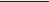 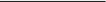 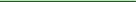 Coach or Team Managers Signature: ________________________________ Date: __________ 